NAME: BLESSING 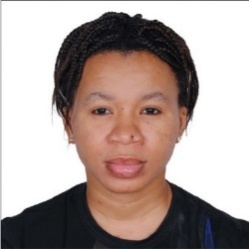 C/o-TEL: +971-503718643VISA STATUS: RESIDENCE VISALANGUAGE: ENGLISHD.O.B: 20TH JUNE 1982E-MAIL: blessing.340985@2freemail.com CAREER OBJECTIVES: Being hand working, talented and a team player with experience as a waitress. Willing to learn and advance in my career under all circumstance. Positive minded.SYPNOSIS.Diploma in massage therapist.Certificate in coffee making.Certificate in Microsoft office.Experiencein hotel industry.EXPERIENCE:STONE CASTLE HOTEL, LAGOS, NIGERIA –WAITRESS (MAY 2011----JUNE 2013)DUTIES AND RESPONSIBILITIES.Present menu option and making recommendation based on chefs daily briefing.Handle the restaurant appearance and cleanliness.Get fee back from customers and inform the line manager of the latest suggestion.Check with phone reservations or answering machine messages to assure I have all reservation.Service food, drinks and billing the guests.Finding out if guest needs additionally items.Refilling guest’s drinks order throughout the meal.Providing excellent customer care.SENATE GYM HOTEL, LAGOS. NIGERIA--- WAITRESS (JULY 2013—FEB 2014)DUTIES AND RESPONSIBILITES:Greeting and welcoming guests.Serving food and beverages to the guests.Checking with guests to ensure that they are enjoying the meal.Clearing the counters.Billing the guests. Inform the guest’s daily specials.Explaining how several types of menu items are prepared.IMO CONCORD HOTEL, LAGOS, NIGERIA. --------WAITRESS (MARCH2014---MAY 2016)DUTIES AND RESPONSIBILITIES:Stock service area with supplies such office, table ware and lines.Warmly greet guests and bid a tender departure and invite to visit again.Find out seating place for guests.Present menu and take order as per requirement.Answering phone calls.Monitoring reservation of VIP’S and special guests.Cleaning food service areas.Taking payment from the guests.Arrange table and dinner areas.Provide guests with general information or assistances.EDUCATIONAL BACKGROUND:2002- Urban Development Secondary school, Owerri. Nigeria.2004- West Africa Examination counsel (WAEC)2006- Dorman’s Barista coffee training collage. Lagos, Nigeria2010- Imo State University, Owerri, Nigeria.SKILLS:Highly adaptable, positive minded and open to new ideas.Relationship builder and good interpersonal skills.Analytical and competent.  DECLEARATION:I hereby certify that the above information’s are true and correct to the best of my knowledge and assure my best effort to perform my duties honestly to the entire satisfaction of the organization. BLESSING                                                                                                                                      Applicant.